Арефьева Надежда Борисовна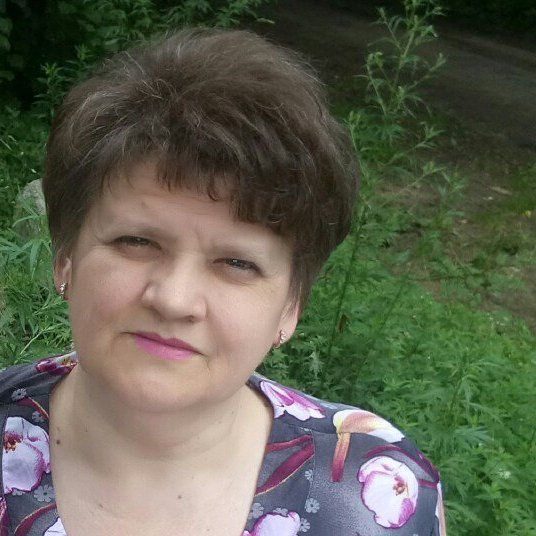 Профессиональные навыки:  - разработка рабочих программ преподавания дисциплины «История» студентам различных профилей;  - подготовка к конференциям и руководство научно-исследовательскими работами студентов;  
- приемка экзаменов, зачетов, курсовых и дипломных работ.  - опыт классного руководства; - разработка тематического и поурочного планирования. -умение заинтересовать учащихся и привить любовь к истории Отечества.  Курсы переподготовки:"История: теория и методика преподавания в образовательной организации" - 600 часовКурсы повышения квалификации (за последние 3 года): 1. "Методика выполнения заданий ЕГЭ по истории с развёрнутым ответом" (2016), 2. «Вовлечение учащихся в обучение» (2017), 3. «История культуры России. Проектная работа, углубленная подготовка к олимпиадам и ЕГЭ/ОГЭ» (2017), 4. Курс по программе "Использовании системы электронного обучения "Академ-медиа" для освоения компетенции WordlSkills "Плотницкое дело" (2017), 5. "Преподавание астрономии в современной школе в контексте требований ФГОС" (2017), 6. "Проектирование и технологии реализации образовательных программ по ТОП-50" (2017), 7. "Безопасное использование сайта в сети "Интернет" в образовательном процессе в целях обучения и воспитания обучающихся в образовательной организации" (2019), 8. "Особенности подготовки к проведению ВПР в рамках мониторинга качества образования обучающихся по учебному предмету "Обществознания" реализации ФГОС ООО) - 108 часов (2019 г.)Свидетельство о сдаче ЕГЭ в 2019 году (Департамент образования города Москвы ГАОУ ДПО "Московский центр качества образования" Центр независимой диагностики - ЕГЭ по истории)Печатные работы в материалах Фестиваля педагогических идей «Открытый урок» (2008), на сайтах "Моё образование" (2016, 2017) и "Портал Образования" - 7 публикаций (2018,2019), Благодарственное письмо - Всероссийский информационно-образовательный портал "Академия педагогических проектов РФ" в 2019 годуЗначимые для меня и моих студентов награды: - 2 место на Всероссийском уровне конкурса «Лучший сайт педагога - Мой сайт кружка "Патриот"» (2017), - на областном уровне - Смотр-конкурс музеев, комнат Боевой Славы, посвящённом 70 годовщине Победы в Великой Отечественной войне - диплом 3 место (2015). - Дважды (2015, 2017) мои  обучающиеся стали победителями областных этапов конкурса  «Четыре года шла война» -(3 место). - В 2014 году участвовала со студенткой в Первом Всероссийском фестивале профессий  в г. Санкт-Петербург (Диплом 3 место). - Проект Всероссийского фестиваля "Живая история" Екатеринбург Сертификат очного участия руководителя и обучающегося с публикацией в сборнике 2017 г.- Первая областная олимпиада по истории в г. Люберцы -  Грамота лауреата 1 место (2017 г)- Московский областной конкурс "Лучшее знание Государственной Символики России среди студентов ОО СПО МО"  Грамота 2 место (2018 г.)Дополнительные сведения:Награждена: Почетной Грамотой Министерства образования Московской области (2011), Почетной Грамотой Министерства образования и науки РФ (2016), награждена Медалью имени Ю.А., Гагарина за заслуги перед космонавтикой (2011)., Почётной Грамотой Главы города Королёв (2017)Желаемая работа: преподаватель историиТелефон для связи: 8-903-257-58-60№ п/пВопросыСведения1.Год рождения10.03.19612.Образование (основное, дополнительное)Высшее – 1994-1999  г. Московский  педагогический университет имени Н. Крупской, магистратура 1 курс РГАЗУ, Свидетельство 00239942 от 21.08.2019 (Центр независимой диагностики)3.Опыт работы (по заявленному профилю)Преподаватель историиГАПОУ МО "МЦК-Техникум имени С.П. Королёва" – 11 лет4.Навыки (ключевые)Работа в команде5.Личные качества (ключевые)Инициативность, ответственность, трудолюбие